Hitler et le nazisme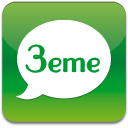 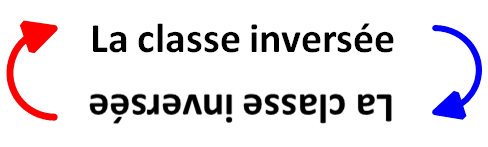 Visionnez la vidéo sur le blog et répondez aux questionsSur quelles promesses Hitler devient il populaire en Allemagne ? Que penser de ces promesses ?D’après Hitler qui sont les responsables de tous les problèmes de l’Allemagne ?Pourquoi beaucoup d’Allemands sont- ils devenus des adeptes du nazisme ?Que se passe –t-il le 30 Janvier 1933 ?Quelles seront les conséquences de l’incendie du Reichstag ?Comment s’exprime la terreur nazie ?Comment Hitler détourne l’attention de l’opinion publique pour faire oublier les violences ?Pourquoi la nouvelle loi votée au Reichstag est- elle totalitaire ?Que sont devenus les députés communistes, opposants politiques d’Hitler ?Quels sont les moyens de contrôler l’opinion publique ?---Quel est l’emblème nazi ?Pourquoi les nazis brulent ils les livres ?